FUNCION CUADRATICA:Las funciones cuadráticas (o funciones de segundo grado) son funciones polinómicas de grado 2, es decir, el mayor exponente del polinomio es x elevado a 2 (x2):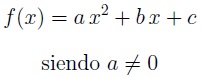 Su representación gráfica es una parábola vertical.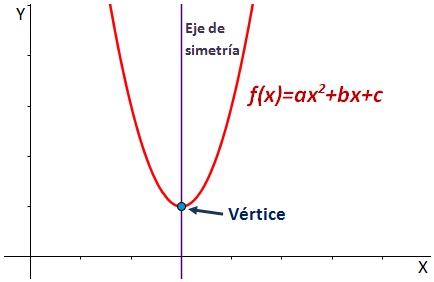 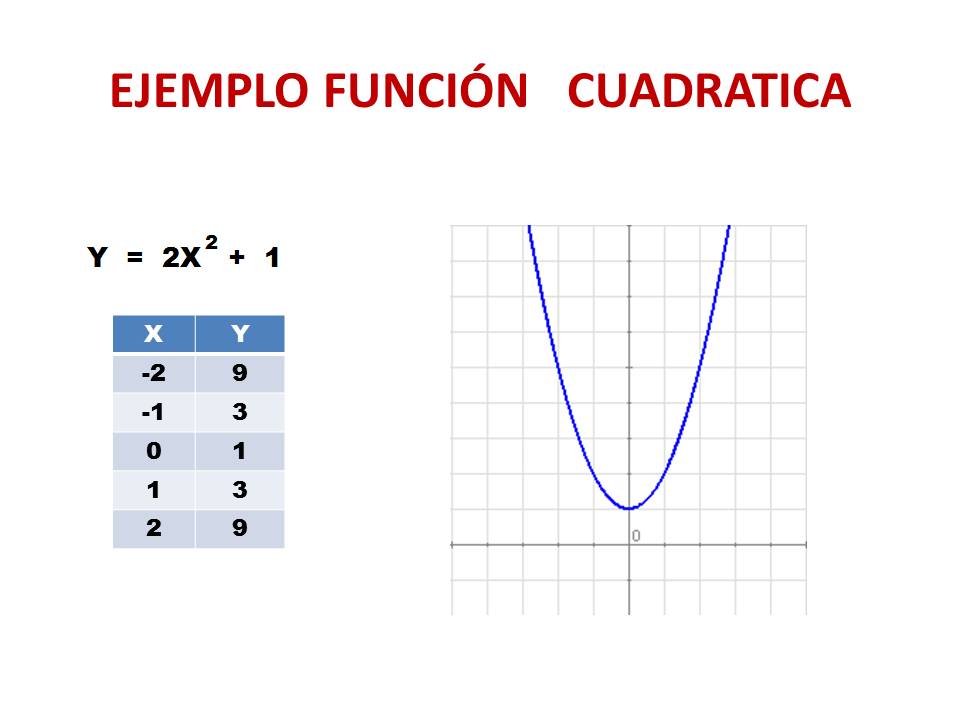 